МИНОБРНАУКИ РОССИИфедеральное государственное бюджетное образовательное учреждениевысшего образованияМосковский государственный технологический университет «СТАНКИН»(ФГБОУ ВО МГТУ «СТАНКИН»)Разработка модуля умного дома для контроля освещенностиСтатьяМосква2020ВведениеВ данной статье описано экономическое обоснование проекта по созданию системы управления для робота-сборщика космического мусора.Стадию исследования предполагается провести в 2021 году.  Целью проекта является создание системы управления движением для робота-сборщика космического мусора. Для исполнения данного проекта нужен пакет прикладных программ MATLAB, а также персональные компьютеры для выполнения компьютерного моделирования.Данный проект можно разработать и привести к исполнению на РКК «Энергия», внедрив в существующий отдел двух новых сотрудников – программиста и программиста-тестировщика. 1. Технология исполнения проектаДля начала экономического расчета проекта необходимо составить технологию исполнения проекта под необходимый объем работ. Список необходимых команде исполнителей, а также продолжительность их работы (в днях) указаны в таблице 7.0.1.Таблица 7.0.1. Технология исполнения проектаРасчет затрат по подготовку проекта произведен исходя из стоимости работ команды проекта:- Руководитель: 3800 руб. в день (957 600 руб. в год или 79 800 руб. в месяц).- Программист-разработчик: 2800 руб. в день (705 600 руб. в год или 58 800 руб. в месяц).- Программист-тестировщик 2400 руб. в день (604 800 руб. в год или 50 400 руб. в месяц).- Экономист 2000 руб. в день (504 000 руб. в год или 42 000 руб. в месяц).На рисунке 7.0.1 показан сетевой график проекта, который позволяет определить длину критического пути.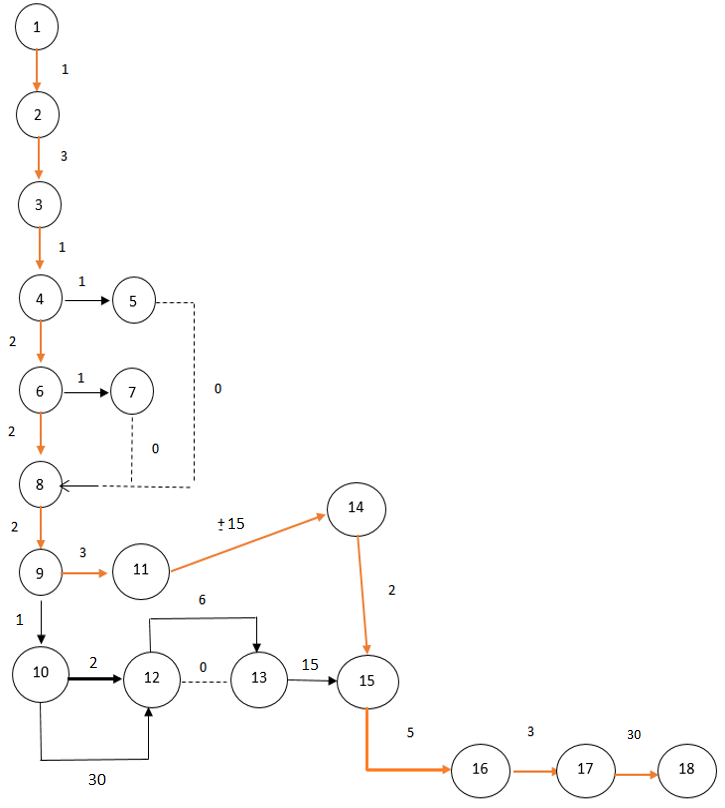 Рис. 7.0.1. Сетевой график проектаКритический путь: 1-2-3-4-6-8-9-11-14-15-16-17-18Длина критического пути 69 дней.Таким образом, продолжительность проекта 69 дней.Из них продолжительность:I. Прединвестиционного этапа     11 дней.II. Инвестиционный этап               18 дня.III. Эксплуатационный этап          40 дней.2. Расчет первоначальных (капитальных) затрат, связанных с проектомРасчет первоначальных (капитальных) затрат, связанных с проектом представлен в таблице 7.1.1.Таблица 7.1.1.
 Расчет первоначальных затрат2.1. Расчет стоимости покупки оборудованияРасчет стоимости покупки оборудования представлен в таблице 7.1.1.1.Таблица 7.1.1.1. 
Расчет стоимости покупки оборудования2.2. Расчет стоимости покупки ПОРасчет стоимости покупки ПО представлен в таблице 7.1.2.1.Таблица 7.1.2.1.
 Расчет стоимости покупки ПО2.3. Инвестиции в оборотный капиталРасчет инвестиций в оборотный капитал представлен в таблице 7.1.3.1.Таблица 7.1.3.1. 
Расчет инвестиций в оборотный капитал3. Расчет текущих затрат, связанных с проектомДля расчета текущих затрат, необходимо понимать, делается ли данный проект для массового производства и продажи с целью экономической выгоды или предназначен для тестирования одного экземпляра. На данный момент времени проект предусматривает только прототип для проведения испытания разработанной системы управления. Поэтому смета формируется только для опытного образца и представлена в таблице 7.2.1.1.3.1 Общая смета затрат на проектРасчет инвестиций в оборотный капитал представлен в таблице 7.2.1.1.Таблица 7.2.1.1. Расчет инвестиций в оборотный капитал3.2 Расчет затрат на сырье и материалы на проектДанный проект является работой программного алгоритма и представляет собой более сложную программу, созданную для автономной работы робота, поэтому он не предусматривает затрат на сырье и любые материалы, кроме закупки необходимого оборудования. 3.3 Расчет основной заработной платыРасчет основной заработной платы указан в таблице 7.2.3.1.Таблица 7.2.3.1.
 Расчет основной заработной платы3.4 Расчет амортизации оборудования и нематериальных активовСоставление таблицы расчета амортизации оборудования не требуется, так как в проекте не предусматривается закупка оборудования на многоразовое использование. 3.5 Расчет затрат на содержание и использование оборудованияТаблица расчета затрат на содержание и использования оборудования не требуется по тем же причинам, что и таблица, представленная выше. ЗаключениеИтак, в данной статье была подробно описана технология исполнения рассматриваемого проекта. Технология была разбита на три этапа – прединвестиционный, инвестиционный и эксплуатационный.  Из технологии исполнения процесса был составлен сетевой граф, на основе которого была определена длина критического пути, которая составляет 69 дней, из которых 11 дней отводится на прединвестиционный этап, 18 дней на инвестиционный этап и 40 дней на эксплуатационный этап. Помимо этого, были рассчитаны основные экономические показатели проекта, что позволяет провести предварительную экономическую оценку. Из расчёта экономических показателей видно, что сумма инвестиций равна 794319 рублей, основная часть которых пойдет на закупку пакета прикладных программ MATLAB. Также была составлена общая сумма на проект, которая равна 864096 рублей. Большая часть суммы из сметы уходит на выплату работникам заработной платы.Выполнил ст. магистратуры:Старков Виталий Юрьевич№РаботаПродолжительность, днейИсполнители I. Прединвестиционный этап1-2Определение целей проекта1Руководитель2-3Разработка плана проекта, его утверждение, составление тех. задания для разработчика3Полный состав команды3-4Распределение ответственности между участниками команды проекта1Руководитель4-6Оценка объема материальных ресурсов, необходимых для проекта2Руководитель, экономист6-8Оценка потребности в инвестициях2Экономист8-9Оценка экономического эффекта проекта2Экономист5-8Фиктивная работа0–––––––6-8Фиктивная работа0–––––––II. Инвестиционный этап9-11Поиск поставщиков оборудования для проекта, закупка3Экономист11-14Поставка оборудования в отдел÷15Руководитель, экономист9-10Установка необходимого ПО для проекта1Программист-разработчик10-12Проверка установленного ПО путем компьютерного моделирования и изучения материала2Программист-разработчик10-12Разработка системы управления движением робота-сборщика космического мусора30Программист-разработчик12-13Тестирование разработанной системы управления движением робота-сборщика космического мусора6Программист-тестировщик13-15Усовершенствование и доработка системы управления15Программист-разработчик, Программист- тестировщик III. Эксплуатационный этап14-15Установка разработанной СУ в робота-сборщика космического мусора2Руководитель, Программист-разработчик15-16Проведение экспериментов системы управления движением и общей работы робота в сочетании с такой системой5Программист-разработчик, программист-тестировщик16-17Исправление ошибок, наладка системы3Программист-тестировщик17-18Отправка робота в космос,проведение необходимых экспериментов проекта, официальное документирование результатов, подведение итогов50Полный состав командыСтатья затратСумма, руб.Затраты на оборудование, в том числе140500,00- стоимость покупки оборудования481000,00- проектно-изыскательские работы0,00- доставка и монтаж500- пуско-наладочные работы0,00Затраты на программное обеспечение, в том числе481000,00- стоимость покупки ПО481000,00- стоимость установки ПО0,00Затраты на приобретение лицензии на конкретный вид деятельностиИнвестиции в оборотный капитал172819,20ИТОГО инвестиции794319,2Наименование оборудованияНеобходимое кол-во, ед.Цена единицы, руб./ед.Стоимость, руб.Доставка и монтаж, руб.ИТОГО первоначальная (балансовая) стоимость оборудования, руб.1. ПК MSI Trident 3 9SI-641RU270000140000500140500ИТОГО140000140500Наименование ПОНеобходимое кол-во раб. мест (лицензий)Цена одного раб. места, руб./ед.Стоимость, руб.1. MATLAB 2 1527503055002. Aerospace Toolbox 2 87750175500ИТОГО481000Элементы оборотного капиталаСумма, руб. в годЗатраты на материалы0Затраты на заработную плату с отчислениями657696,00Затраты на аренду оборудования0Затраты на содержание и использование оборудования0Затраты на обслуживание и сервис программного обеспечения0Накладные расходы (общепроизводственные, административные, коммерческие)206400,00Итого потребность в оборотном капитале864096,00Коэффициент оборачиваемости оборотных средств5ИТОГО инвестиции в оборотный капитал172819,20Статья затратСумма, руб.Сырье и материалы (прямые материальные затраты)0,00Основная заработная плата460800,00Дополнительная заработная плата45120,00Отчисления на социальные нужды151776,00Амортизация собственного оборудования и нематериальных активов0,00Затраты на содержание и использование оборудования0,00Затраты на обслуживание и сервис программного обеспечения0,00Накладные расходы (общепроизводственные, административные, коммерческие)206400,00ИТОГО себестоимость864096,00Наименование (вид) работНаименование категории работникаТрудозатраты, чел-часыСтоимость работ, руб./чел-чСтоимость, руб.1. Руководство проектома) Начальник отдела разработки643800243200,002. Разработка системы управления движением роботаб) Программист-разработчик402800112000,003. Проверка работы программы и выявление ошибокв) Программист-тестировщик24240057600,004. Экономические работы по проектуГ) Экономист24200048000,00Итого затрат на основную заработную плату460800,00